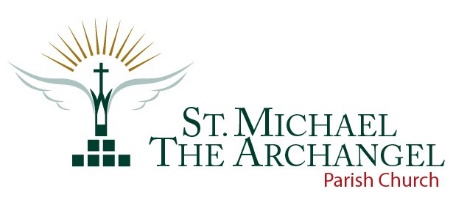 NAME OF THE BRIDE:NAME OF THE GROOM:WEDDING DATE & TIME: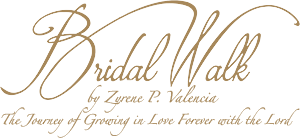 ENTOURAGENAMECONTACT NUMBERBESTMANPARENTS OF THE GROOMGROOMPRINCIPAL SPONSORSSECONDARY SPONSOR(CANDLE)SECONDARY SPONSOR(VEIL)SECONDARY SPONSOR(CORD)BRIDESMAIDGROOMSMENRING BEARERCOIN BEARERBIBLE BEARERFLOWER GIRLSMAID/MATRON OF HONORPARENTS OF THE BRIDEBRIDE